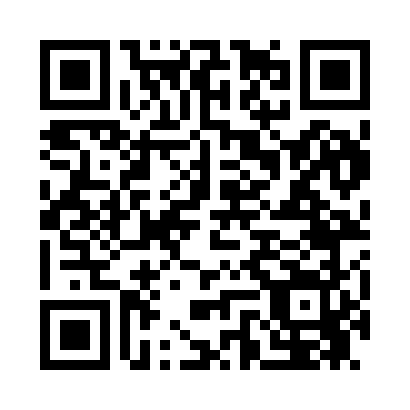 Prayer times for Boles Acres, New Mexico, USAMon 1 Jul 2024 - Wed 31 Jul 2024High Latitude Method: Angle Based RulePrayer Calculation Method: Islamic Society of North AmericaAsar Calculation Method: ShafiPrayer times provided by https://www.salahtimes.comDateDayFajrSunriseDhuhrAsrMaghribIsha1Mon4:386:001:084:508:169:382Tue4:386:001:084:518:169:383Wed4:396:011:084:518:169:384Thu4:406:011:094:518:169:375Fri4:406:021:094:518:169:376Sat4:416:021:094:518:159:377Sun4:416:031:094:518:159:368Mon4:426:031:094:528:159:369Tue4:436:041:094:528:159:3610Wed4:446:041:094:528:149:3511Thu4:446:051:104:528:149:3512Fri4:456:051:104:528:149:3413Sat4:466:061:104:528:139:3414Sun4:466:071:104:528:139:3315Mon4:476:071:104:528:139:3216Tue4:486:081:104:538:129:3217Wed4:496:081:104:538:129:3118Thu4:506:091:104:538:119:3019Fri4:516:101:104:538:119:3020Sat4:516:101:104:538:109:2921Sun4:526:111:104:538:109:2822Mon4:536:121:104:538:099:2723Tue4:546:121:104:538:089:2624Wed4:556:131:104:538:089:2625Thu4:566:131:114:538:079:2526Fri4:576:141:104:538:069:2427Sat4:586:151:104:538:069:2328Sun4:586:161:104:538:059:2229Mon4:596:161:104:528:049:2130Tue5:006:171:104:528:049:2031Wed5:016:181:104:528:039:19